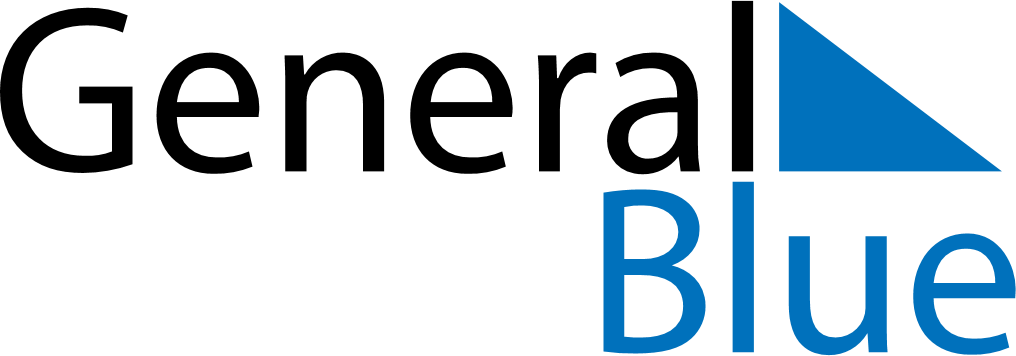 October 2030October 2030October 2030UruguayUruguaySundayMondayTuesdayWednesdayThursdayFridaySaturday123456789101112Columbus Day13141516171819202122232425262728293031